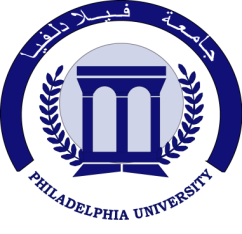 Modul Number: 0750362Module Name: Database ApplicationsTeacher: Eman AlnajiPart IRevision of Database ConceptsBasic Definitions:Data: Known facts that can be recorded and have an implicit meaning.Database : A collection of related dataDatabase management system (DBMS): A collection of computer programs, which enables users to create and maintain databases.Schema:  description of data at some level (e.g.,  tables, attributes, constraints, domains)A Relation:Relation is a set of tuples/recordsTuple ordering irrelevantCardinality of relation = number of tuplesAll tuples in a relation have the same structure;  constructed from the same set of attributesAttributes named (=> ordering irrelevant)Value of an attribute drawn from the attribute’s domain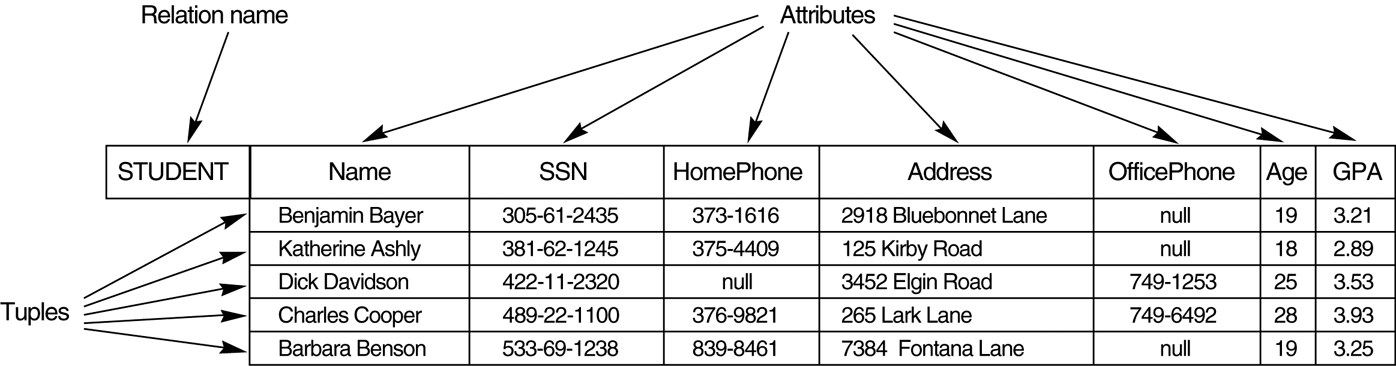 Figure 1: Student Relation.Relation as A TableRelation  TableTuple  RowAttribute  Column Relational Database Management System (RDBMS)Finite set of relationsDatabase schema =  set of relations (and other things)Database Schema (Example):Student (Id: INT, Name: STRING, Address: STRING, Status: STRING)Professor (Id: INT, Name: STRING, DeptId: DEPTS)Course (DeptId: DEPTS, CrsName: STRING, CrsCode: COURSES)Transcript (CrsCode: COURSES, StudId: INT, Grade: GRADES, Semester: SEMESTERS)Department(DeptId: DEPTS, Name: STRING)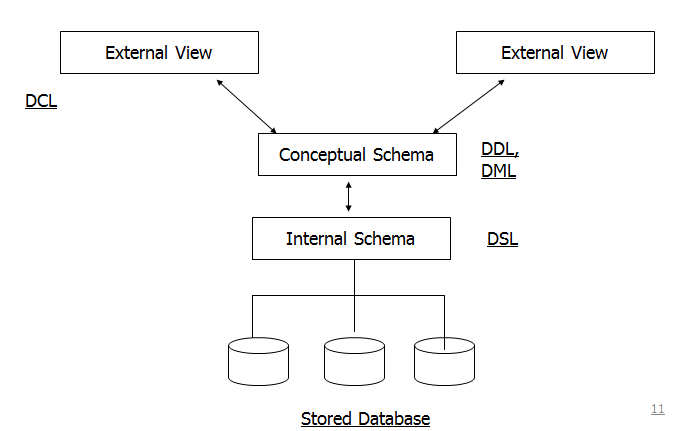 Figure2: Three-schema Architecture of an RDBMS.DDL: Data Definition LanguageUsed by DBAs or designers to define schema(CREATE, DROP, ALTER)DML: Data Manipulation Language	Used to insert, update and delete data in database tables.	(INSERT, UPDATE, DELETE, SELECT)DCL: Data Control LanguageUsed to create roles, permissions, and referential integrity and to control access on a database.	(GRANT, REVOKE)DSL: Data Storage Language	Specifies Internal Schema (used by the RDBMS)TCL: Transactional Control LanguageUsed to manage different transactions occurring within a database.	(COMMIT, ROLLBACK)Integrity ConstraintsPart of schemaRestriction on state (or sequence of states) of databaseEnforced by DBMSDatabase IntegrityImplies that the data held in the tables of the database is consistent in terms of the Relational Data Model Two TypesEntity integrity (PK)Referential Integrity (FK)Relation Keys ConstraintsKey Constraint: Values in a column (or columns) of a relation are unique: at most one row in a relation instance can contain a particular value(s) What is a Key? A minimal set of attributes satisfying key constraintEvery relation has a keyCandidate Key-No two tuples of the relation will have identical entries in all attributes of the key.The number of attributes that comprises the key must be minimal.Primary Key- Since a table may have more than one candidate key, one should be designated as the primary key (PK) of the relation.Examples:primary key (Id in Student) –candidate key ((Name, Address) in Student)A RDBMS allows only one primary key per table.Once a PK has been selected, any remaining candidate keys are called alternate keys.A primary key may be composed of a single attribute (single primary key) E.g. IDMore than one attribute (composite primary key)	E.g. Code + SerialAn attribute that is a primary key can not have a null valueAn attribute that is part of any key is called a prime attribute.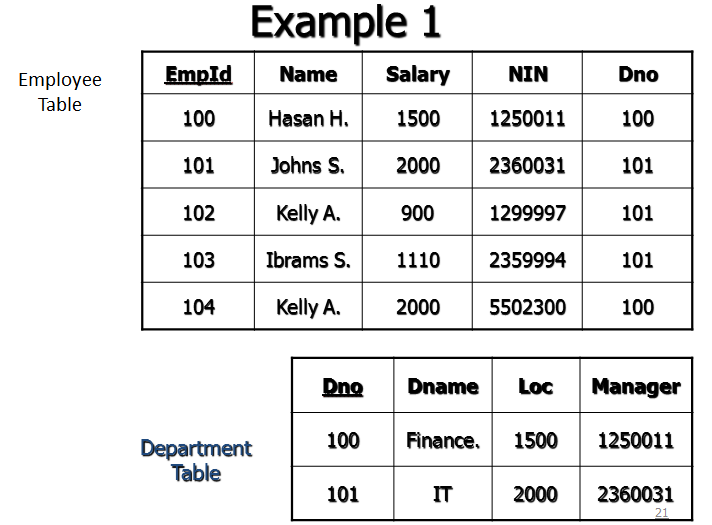 Figure3: Example of Primary Key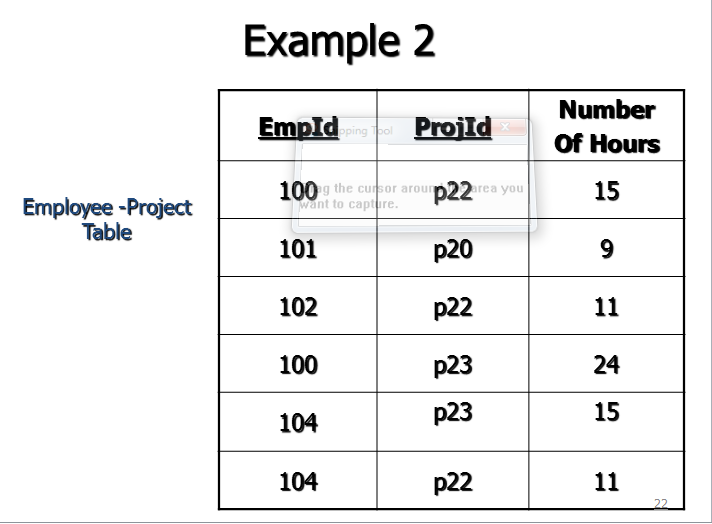 Figure4: Example of Composite KeyPrimary keys are defined using Data Definition Language (DDL) Automatically enforced by the RDBMSGenerally are defined at the time the tables are created.When selecting primary keys, we need to choose attributes that satisfy the uniqueness and minimalist conditions for all permissible data.NULLWhat is NULL?a NULL value is used to represent missing information, unknown, or inapplicable data.A NULL value is not a zero valueA NULL value doesn’t represent a particular value within the computer.Foreign Key ConstraintReferential integrity => Item named for primary key attribute/s in one relation must correspond to tuple(s) in another that describes the itemEmployee (ProjId)  references Project(ProjId)Professor(DeptId)  references Department(DeptId)a1 is a foreign key of R1 referring to a2 in R2 => if v is a value of a1, there is a unique tuple of R2 in which a2 has value vThis is a special case of referential integrity:  a2 must be a candidate key of R2  (DeptId is a key of Department)If no row exists in R2 => violation of referential integrityNot all rows of R2 need to be referenced:  relationship is not symmetric Value of a foreign key might not be specified (DeptId column of some professor might be null)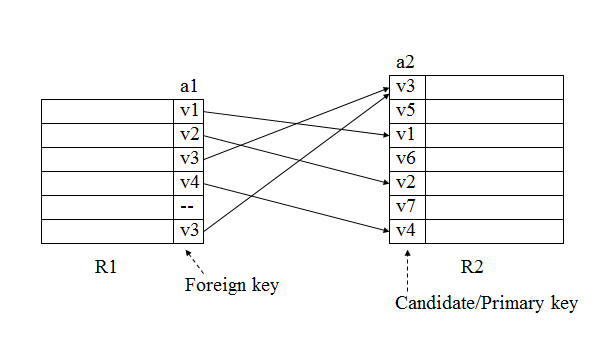 Figure5: Example of Foreign key constraint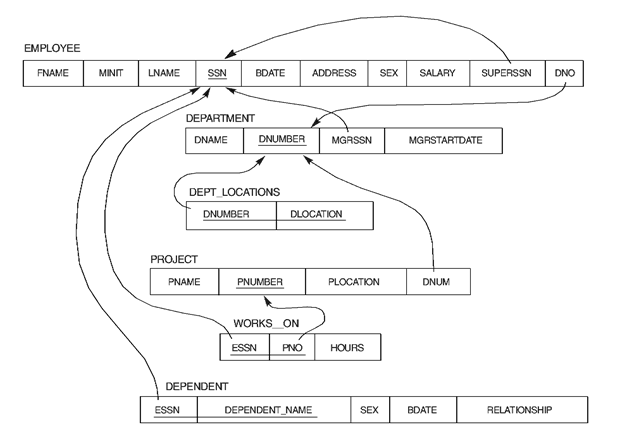 Figure6: Company Database (Foreign key constraints)Names of a1 and a2 need not be the same.With SQL tables:	Foreign key <name> professor (DeptId) references      Department (Dno)DeptId attribute of Professor Table references to Dno attribute inDepartment TableR1 and R2 need not be distinct.The attributes of where the referential integrity exists must have the same data type and length.  Foreign key might consist of several columns(CrsCode, Semester) of Transcript references (CrsCode, Sem) of TeachingR1(a1, …an) references R2(b1, …bn)There exists a 1 - 1 relationship between a1,…an and b1,…bnai and bi have same domains (although not necessarily the same names)For every tuple T in R1 over ai’s there exists a unique tuple S in R2 over bi’s, with T = S  b1,…bn is a candidate key of R2Semantic ConstraintsDomain, primary key, and foreign key are examples of structural (syntactic) constraintsSemantic constraints express rules of application:e.g., number of registered students  maximum enrollmentSQL calls them Check constraint